Администрация Дзержинского районаКрасноярского краяПОСТАНОВЛЕНИЕс. Дзержинское05.09.2023										№ 535-пО ликвидации муниципального унитарного предприятия «Дзержинское коммунальное предприятие»В соответствии со статьями 61-64 Гражданского кодекса Российской Федерации, Федеральным законом от 08.08.2001 № 129-ФЗ «О государственной регистрации юридических лиц и индивидуальных предпринимателей», Федеральным законом от 14.11.2002 № 161-ФЗ «О государственных и муниципальных унитарных предприятиях», Федеральным законом от 06.10.2003 № 131-ФЗ «Об общих принципах организации местного самоуправления в Российской Федерации», решением Дзержинского районного Совета депутатов от 14.09.2018 № 21-192Р «Об утверждении Положения о порядке управления и распоряжения муниципальной собственностью Дзержинского района», руководствуясь статьей 19 Устава района, ПОСТАНОВЛЯЮ:1. Ликвидировать муниципальное унитарное предприятие «Дзержинское коммунальное предприятие» (далее – МУП «ДКП»), расположенное по адресу: 663700, Российская Федерация, Красноярский край, Дзержинский район, с. Дзержинское, ул. Мичурина, 10а, корп. 3 (ОГРН 1142450000219, ИНН 2410004186, КПП 241001001).2. Установить срок ликвидации МУП «ДКП» в течение 3 месяцев со дня вступления в силу настоящего постановления.3. Создать ликвидационную комиссию МУП «ДКП» и утвердить ее состав согласно приложению 1 к постановлению до 1 сентября 2023 года.4. Утвердить порядок работы ликвидационной комиссии согласно приложению 2 к постановлению.5. Установить, что со дня вступления в силу настоящего постановления к ликвидационной комиссии переходят полномочия по управлению делами МУП «ДКП», в том числе функции единоличного исполнительного органа ликвидируемого юридического лица.6. Ликвидационной комиссии в установленном Гражданским кодексом Российской Федерации, Федеральным законом от 08.08.2001 № 129-ФЗ «О государственной регистрации юридических лиц и индивидуальных предпринимателей», Федеральным законом от 14.11.2002 № 161-ФЗ «О государственных и муниципальных унитарных предприятиях» порядке и сроки совершить все необходимые действия, связанные с ликвидацией МУП «ДКП», в том числе:1) в течение трех рабочих дней после даты принятия настоящего постановления письменно сообщить о принятом решении о ликвидации МУП «ДКП» в Межрайонную инспекцию Федеральной налоговой службы по Красноярскому краю для внесения в единый государственный реестр юридических лиц сведений о нахождении МУП «ДКП» в процессе ликвидации, о формировании ликвидационной комиссии;внести на сайт Единого федерального реестра юридически значимых сведений о фактах деятельности юридических лиц, индивидуальных предпринимателей и иных субъектов экономической деятельности уведомление о ликвидации юридического лица с указанием сведений о принятом решении о ликвидации, ликвидационной комиссии, описании порядка, сроков и условий для предъявления требований кредиторов на основании подпункта "н.5" пункта 7 статьи 7.1 Федерального закона от 08.08.2001 N 129-ФЗ «О государственной регистрации юридических лиц»;направить уведомление директору МУП «ДКП» о расторжении трудового договора в связи с ликвидацией учреждения в соответствии с требованиями действующего законодательства.2) опубликовать на официальном сайте администрации Дзержинского района Красноярского края и в районной газете «Дзержинец» сообщение о ликвидации МУП «ДКП», о порядке и сроке заявления требований его кредиторов, установив срок для заявления требований кредиторов МУП «ДКП» два месяца с даты публикации сообщения о ликвидации;3) сообщить в письменной форме в органы службы занятости в соответствии с пунктом 2 статьи 25 Закона Российской Федерации от 19.04.1991 № 1032-1 «О занятости населения в Российской Федерации» о принятом решении о ликвидации МУП «ДКП» и предстоящем расторжении трудовых договоров с работниками не позднее чем за два месяца до начала увольнения. В сообщении указать должность, профессию, специальность и квалификационные требования к ним, условия оплаты труда каждого конкретного работника;4) провести мероприятия по увольнению работников МУП «ДКП» в связи с его ликвидацией;5) провести инвентаризацию имущества и обязательств МУП «ДКП» в установленном порядке;6) принять меры к выявлению кредиторов и получению дебиторской задолженности, а также письменно уведомить кредиторов о ликвидации МУП «ДКП»;7) составить реестр требований кредиторов;8) после окончания сроков для предъявления требований кредиторами составить промежуточный баланс с указанием сведений о составе имущества ликвидируемого МУП «ДКП», перечне предъявленных кредиторами требований, а также о результатах их рассмотрения и представить его на утверждение в администрацию Дзержинского района Красноярского края;9) уведомить Межрайонную инспекцию Федеральной налоговой службы по Красноярскому краю о составлении промежуточного баланса;10) произвести выплату денежных сумм кредиторам ликвидируемого МУП «ДКП» в порядке очередности, установленной статьей 64 Гражданского кодекса Российской Федерации, в соответствии с промежуточным ликвидационным балансом со дня его утверждения;11) передать муниципальное имущество МУП «ДКП» в казну Дзержинского муниципального района Красноярского края, с переходом всех обязанностей и платежей по муниципальному имуществу в муниципальный район в течении одного месяца со дня окончания сроков для предъявления требований кредиторами;12) после завершения расчетов с кредиторами, дебиторами и передачи муниципального имущества составить ликвидационный баланс и представить его на утверждение в администрацию Дзержинского района Красноярского края;13) закрыть банковский счет МУП «ДКП»;14) направить заявление с пакетом документов, определенных статьей 21 Федерального закона от 08.08.2001 № 129-ФЗ «О государственной регистрации юридических лиц и индивидуальных предпринимателей» в Межрайонную инспекцию Федеральной налоговой службы по Красноярскому краю для государственной регистрации в связи с ликвидацией МУП «ДКП»;15) провести передачу всех необходимых документов, включая документы по личному составу, в архив администрации Дзержинского района Красноярского края в установленном действующим законодательством порядке.7. Директору МУП «ДКП» (Филистович М.П.):- уведомить работников МУП «ДКП» о расторжении трудовых договоров в связи с ликвидацией учреждения в соответствии с требованиями действующего законодательства.8. Контроль за выполнением настоящего постановления возложить на первого заместителя главы района С.Н. Сухарева.9. Постановление вступает в силу и применяется к правоотношениям, возникшим с 5 сентября 2023 года.Глава Дзержинского района						В.Н. ДергуновПриложение 1к постановлению администрации районаот 05.09.2023 №-535-пСОСТАВ ЛИКВИДАЦИОННОЙ КОМИССИИПриложение 2к постановлению администрации районаот 05.09.2023 №-535-пПОРЯДОК РАБОТЫЛИКВИДАЦИОННОЙ КОМИССИИОБЩИЕ ПОЛОЖЕНИЯ1.1.	Целью создания ликвидационной комиссии является осуществление мероприятий, связанных с ликвидацией муниципального унитарного предприятия муниципальное унитарное предприятие «Дзержинское коммунальное предприятие» (далее – МУП «ДКП»).1.2.	С момента назначения ликвидационной комиссии к ней переходят все полномочия, связанные с поддержанием деятельности муниципального унитарного предприятия в период его ликвидации и управлением делами муниципального унитарного предприятия.1.3.	В своей деятельности ликвидационная комиссия руководствуется законодательством Российской Федерации, Уставом Дзержинского района, настоящим Положением и другими нормативными актами.1.4.	Членом ликвидационной комиссии могут быть как штатные сотрудники муниципального унитарного предприятия, так и лица, предложенные учредителем (по согласованию).1.5.	Ликвидационная комиссия несет по нормам гражданского законодательства Российской Федерации ответственность за вред, причиненный муниципальным унитарным предприятием его учредителям, а также третьим лицам.2. КОМПЕТЕНЦИЯ ЛИКВИДАЦИОННОЙ КОМИССИИ 2.1. Ликвидационная комиссия помещает в органах печати сообщение о ликвидации муниципального унитарного предприятия, порядке и сроках для предъявления требований его кредиторами. Срок для предъявления требований кредиторами не может быть менее двух месяцев с даты опубликования сообщения о ликвидации муниципального унитарного предприятия.2.2. Ликвидационная комиссия принимает меры к выявлению кредиторов и получению дебиторской задолженности, а также в письменной форме уведомляет кредиторов о ликвидации муниципального унитарного предприятия.2.3. По окончании срока для предъявления требований кредиторами ликвидационная комиссия составляет промежуточный ликвидационный баланс, который содержит сведения о составе имущества ликвидируемого муниципального унитарного предприятия, предъявленных кредиторами требованиях, а также результатах их рассмотрения.2.4. Промежуточный ликвидационный баланс утверждается председателем ликвидационной комиссии по согласованию с учредителем.2.5. Если имеющихся у ликвидируемого муниципального унитарного предприятия денежных средств недостаточно для удовлетворения требований кредиторов, ликвидационная комиссия осуществляет продажу иного имущества муниципального унитарного предприятия с публичных торгов в порядке, установленном для исполнения судебных решений.2.6. Выплаты кредиторам ликвидируемого муниципального унитарного предприятия денежных сумм производятся ликвидационной комиссией в соответствии с промежуточным ликвидационным балансом начиная со дня его утверждения в следующей очередности:- в первую очередь удовлетворяются требования граждан, перед которыми муниципальное унитарное предприятие несет ответственность за причинение вреда жизни или здоровью, путем капитализации соответствующих повременных платежей, а также по требованиям о компенсации морального вреда; - во вторую очередь производятся расчеты по выплате выходных пособий и оплате труда лиц, работающих или работавших по трудовому договору, и по выплате вознаграждений по авторским договорам;- в третью очередь производятся расчеты по обязательным платежам в бюджет и во внебюджетные фонды;- в четвертую очередь производятся расчеты с другими кредиторами.2.7. Требования кредиторов каждой очереди удовлетворяются после полного удовлетворения требований кредиторов предыдущей очереди, за исключением требований кредиторов по обязательствам, обеспеченных залогом имущества ликвидируемого юридического лица.2.8. При недостаточности имущества ликвидируемого юридического лица оно распределяется между кредиторами соответствующей очереди пропорционально суммам требований, подлежащих удовлетворению.2.9. В случае отказа ликвидационной комиссии в удовлетворении требований кредитора либо уклонения от их рассмотрения кредитор вправе до утверждения ликвидационного баланса муниципального унитарного предприятия обратиться в суд с иском к ликвидационной комиссии. По решению суда требования кредитора могут быть удовлетворены за счет оставшегося имущества ликвидируемого муниципального унитарного предприятия.2.10. Требования кредитора, заявленные после истечения срока, установленного ликвидационной комиссией для их предъявления, удовлетворяются из имущества ликвидируемого муниципального унитарного предприятия, оставшегося после удовлетворения требований кредиторов, заявленных в срок.2.11. Требования кредиторов, не удовлетворенные из-за недостаточности имущества ликвидируемого муниципального унитарного предприятия, считаются погашенными. Погашенными считаются также требования кредиторов, не признанные ликвидационной комиссией, если кредитор не обращался с иском в суд, а также требования, в удовлетворении которых решением суда кредитору отказано. 2.12. После завершения расчетов с кредиторами ликвидационная комиссия составляет ликвидационный баланс, который утверждается председателем ликвидационной комиссии и учредителем унитарного предприятия.2.13. Оставшееся после завершения расчетов с кредиторами имущество ликвидируемого муниципального унитарного предприятия передается ликвидационной комиссией в муниципальную казну.2.14. Ликвидация муниципального унитарного предприятия считается завершенной, а муниципальное унитарное предприятие - прекратившим существование с момента внесения органом государственной регистрации соответствующей записи в Единый государственный реестр юридических лиц. 3. РЕГЛАМЕНТ РАБОТЫ ЛИКВИДАЦИОННОЙ КОМИССИИ3.1.	Ликвидационная комиссия решает все вопросы на своих заседаниях, собираемых по мере необходимости ее председателем.3.2.	На заседаниях ликвидационной комиссии ведется протокол.3.3.	Кворумом для проведения заседаний ликвидационной комиссии является присутствие половины от числа назначенных членов ликвидационной комиссии.3.4.	Все заседания ликвидационной комиссии проводятся в очной форме.3.5.	Секретарь ликвидационной комиссии назначаются на заседании комиссии. Учредитель вправе в любое время внести изменения в состав ликвидационной комиссии.3.6.	Председатель комиссии имеет право:-	созывать и проводить ее заседания;-	организовывать текущую работу ликвидационной комиссии;-	без доверенности действовать от ее имени.3.7.	Секретарь ликвидационной комиссии обязан:- вести протоколы ее заседаний;- доводить до адресатов решения ликвидационной комиссии; - подготавливать документы ликвидационной комиссии для сдачи их в архив.3.8.	При решении вопросов каждый член комиссии обладает одним голосом. Решения ликвидационной комиссии утверждаются простым большинством голосов при помощи поименного голосования или простым поднятием руки присутствующих на заседании членов ликвидационной комиссии.3.9.	Документы, исходящие от имени ликвидационной комиссии, подписываются ее председателем.3.10. По итогам работы ликвидационной комиссии оформляются решения принятые на заседании.4. ПРОЦЕДУРА УТВЕРЖДЕНИЯ И ИЗМЕНЕНИЯ ПОРЯДКА РАБОТЫ ЛИКВИДАЦИОННОЙ КОМИССИИ И ВНЕСЕНИЯ В НЕГО ИЗМЕНЕНИЙ4.1.	Порядок работы ликвидационной комиссии утверждается учредителем (далее - Порядок).4.2.	Изменения и дополнения в Порядок работы ликвидационной комиссии вносятся учредителем в соответствии с действующим законодательством.4.3.	Решение о внесении дополнений или изменений в Порядок принимается учредителем самостоятельно.4.4.	Если в результате изменения законодательства и нормативных актов Российской Федерации отдельные статьи настоящего Порядка вступают в противоречие с ними, эти статьи утрачивают силу и до момента внесения изменений в Положение члены ликвидационной комиссии руководствуются действующим законодательством Российской Федерации.Филистович Михаил ПавловичДиректор МУП «ДКП», председатель ликвидационной комиссии;Сухарев Сергей НиколаевичПервый заместитель главы района;Музикявичене Марина НиколаевнаНачальник отдела муниципального имущества и земельных отношений администрации Дзержинского района;Егорова Татьяна ВикторовнаНачальник финансового управления администрации Дзержинского района;Гришаева Валерия ВикторовнаСпециалист 1 категории отдела муниципального имущества и земельных отношений администрации Дзержинского района;Пеплов Александр СергеевичГлавный специалист по правовым вопросам;Борловская Виктория ИгоревнаБухгалтер МУП «ДКП».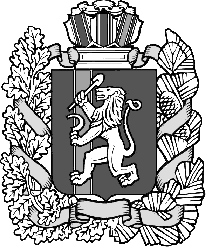 